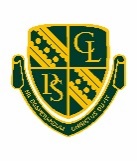  Church Langton CE (Aided) Primary SchoolPrimary PE and Sports Grant ReportChurch Langton CE (Aided) Primary School received £8625.00 for the academic year 2015/16. The school used this funding to ensure high quality coaching input from the coach employed by the school. The coach is used to provide breakfast, lunchtime and after school clubs for pupils of all ages. He is also involved in the planning and teaching of curriculum lessons. This can be through team teaching, supporting teaching or demonstrating for teacher training and development. The school prides itself on the high quality sporting opportunities made available to the pupils and this has been recognised by the award of the Sainsbury’s School games Gold Award, the criteria of which is determined by pupil participation in PE and sport. This includes the involvement in a wide range of competitive sport in tournaments and competitions within Leicestershire and Rutland. The school also promotes the development of sport through the house competitions. The standard of PE and school sport has also been recognised by the association for PE with the accredited mark.The impact of the sport premium is to provide a wide range of sporting opportunities with new activities being regularly introduced. Pupils gain a minimum of two hours of high quality PE a week with many choosing to take part in some of the many additional opportunities that are available. The sport premium has been used very effectively to subsidise the cost of new clubs to encourage participation. In the last year this has included the addition of Aussie Rules Football, Yoga and Taekwondo. In each case the clubs have continued after the initial period. These improvements are sustainable through the training of a wider group of staff in the teaching of these new activities. In addition funding is used to pay for staff training courses.Impact of the funding on school sport:The school has been able to enter more sporting events than ever with many events featuring two or even three teams from our school. The hosting of the Hanbury tournaments further extends this provision. Our school has had considerable success at sporting events. This includes winning the Harborough Tag Rugby tournament, Hanbury Tag Rugby, Uni-Hoc tournament at Robert Smyth Academy and a team of runners reaching the country cross country championships. Our school regularly enjoys success in local leagues and invitational competitions. Success in this area has had an impact on levels of self-confidence and self-esteem which in contributes to improving levels of achievement across the curriculum.Total number of eligible pupilsTotal number of eligible pupilsTotal number of eligible pupils164164Lump sumLump sumLump sum£8000£8000Sports grant received per pupilSports grant received per pupil£5 per pupil£5 per pupilTotal Primary PE and Sports grant receivedTotal Primary PE and Sports grant receivedTotal Primary PE and Sports grant received£8820£8820Summary of spending 2015-16Summary of spending 2015-16Summary of spending 2015-16Summary of spending 2015-16Summary of spending 2015-16Key aimsRaising the standards for PE and sport for all pupilsPromoting healthy lifestyles and opportunities for regular exerciseProvide a wide range of competitive sporting opportunities in extracurricular sportKey aimsRaising the standards for PE and sport for all pupilsPromoting healthy lifestyles and opportunities for regular exerciseProvide a wide range of competitive sporting opportunities in extracurricular sportKey aimsRaising the standards for PE and sport for all pupilsPromoting healthy lifestyles and opportunities for regular exerciseProvide a wide range of competitive sporting opportunities in extracurricular sportKey aimsRaising the standards for PE and sport for all pupilsPromoting healthy lifestyles and opportunities for regular exerciseProvide a wide range of competitive sporting opportunities in extracurricular sportKey aimsRaising the standards for PE and sport for all pupilsPromoting healthy lifestyles and opportunities for regular exerciseProvide a wide range of competitive sporting opportunities in extracurricular sportAimActionCostHow impact is measuredEvidence / ImpactRaising the standards for PE and sport for all pupilsPurchase of lunchtime equipmentEmployment of specialist staff for the delivery of curriculum content and breakfast, lunchtime and after school clubsPurchase of equipment to make possible the teaching of new sports, Boccia and badmintonSpecialist tennis coachingAssessment of School sport and PE provision£70.004546.18£22.00£220.00Greater opportunities for the children at break and lunchtime to be engaged in activities.Number of sports clubs offered, participation levelsQuality of teaching and learning in PEOpportunities offered to pupils during lessons and clubsCPD for PE coach and teaching staff through observation and involvement in sessionsPromoting healthy lifestyles and opportunities for regular exercisePurchase of first aid equipmentPurchase of tricycles for active play in 4+Subsidised travel for swimming and badminton lessons at Uppingham School Sports CentreOrganisation of visits from Olympic athletes to promote aspiraition in sport and healthy lifestyles£21.00£882.00£540.00£300.00Additional resources allow for increased activities around the school grounds to promote active learning.Opportunities for outdoor and physical play in EYFSExtended opportunities for participation across years 3,4 and 6.Engagement in PE and school sport, enthusiasm for healthy activitiesProvide a wide range of competitive sporting opportunities in extracurricular sportOrganisation of netball league for local schools and entry to completive sports eventsPurchase of additional sports kitsSpecialist coaching for delivery of house competitionsFunding of new clubs for pupil involvement£72.00£394.00£120.00£697.00Participation of 20 pupils from our school in the two different leagues run by our PE subject leader across Market Harborough areaGreater pupil involvement in competitive sports through local area competitions. Participation levels of children in competitive sportExtended competitive opportunities through house competitionsInvolvement in new active opportunities – aussie rules football, yoga and taekwondoAward of Sainsbury’s School Games Gold Award PE and School Games mark awarded by Association for PE